 Приложение  № 1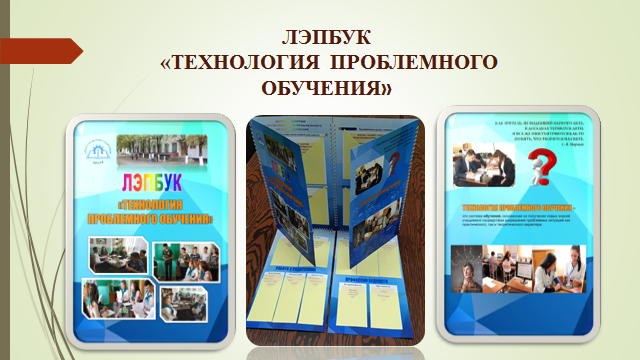 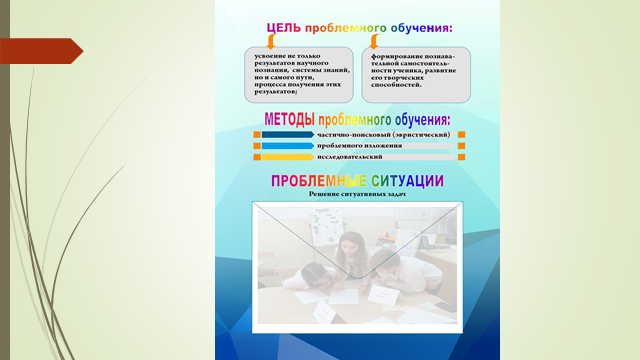 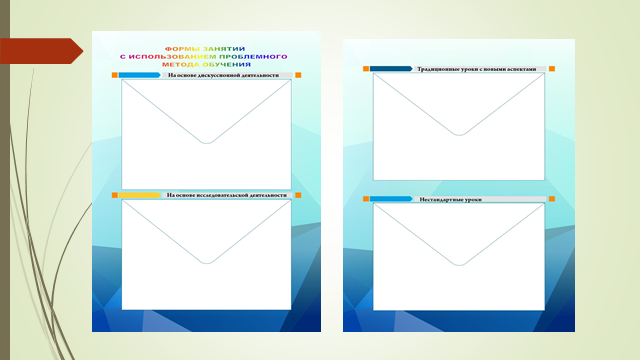 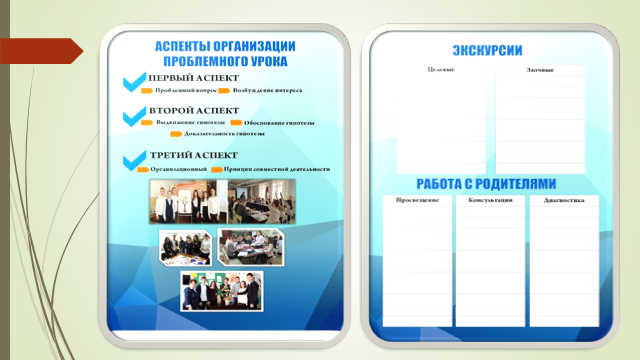 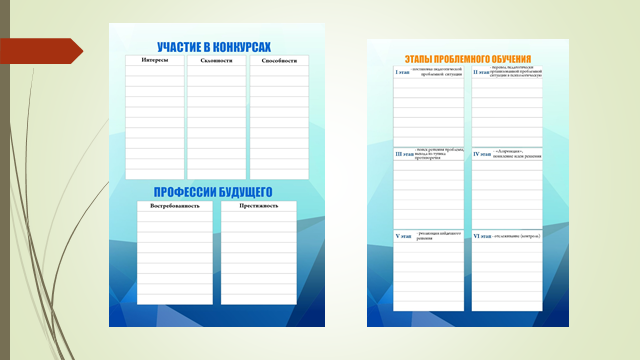 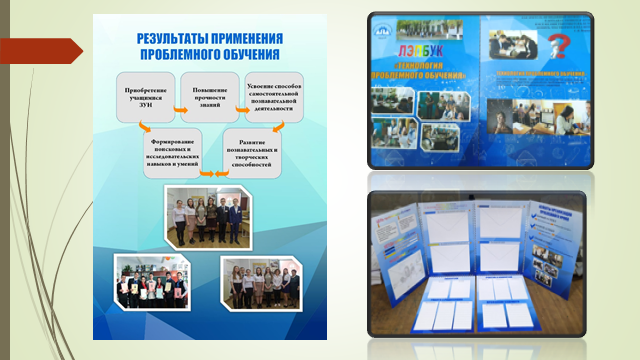 